Н А К А З Від 06.08.2020 № 133						       Про затвердження зведеної кошторисної документації на виконання поточних ремонтів у  закладах освіти Основ'янського району   м. ХарковаНа виконання основних заходів Комплексної програми розвитку освіти м. Харкова на 2018-2020 роки (далі Програми), з метою ефективного використання бюджетних коштів, затверджених кошторисом Програми на 2020 рік, керуючись наказом Міністерства регіонального розвитку,  будівництва та житлово-комунального господарства України від 05.07.2013 № 293    «Про    затвердження     Правил     визначення   вартості   будівництва       ДСТУ Б Д.1.1- :2013»НАКАЗУЮ:        1. Затвердити зведену кошторисну документацію на виконання нижчезазначених поточних ремонтних робіт у закладах освіти на наступні суми:                                                                    1.1   «Поточний ремонт вентиляції харчоблоку, Харківської гімназії № 12 Харківської міської ради Харківської області за адресою: м. Харків, вулиця Чугуївська, будинок 35-А» на суму 49 тис. 999 грн.67  коп.        1.2      «Поточний  ремонт  вентиляції   харчоблоку ,  Харківської   гімназії № 34 Харківської міської ради Харківської області за адресою: м. Харків, вулиця Локомотивна, будинок 2» на суму 49 тис. 996 грн.12  коп.        1.3 «Поточний ремонт вентиляції харчоблоку, Харківської загальноосвітньої школи І-ІІІ ступенів  № 35 Харківської міської ради Харківської області за адресою: м. Харків, провулок Лиманський, будинок 1» на суму 49 тис. 934 грн.38коп.       1.4    «Поточний ремонт харчоблоку, Харківської загальноосвітньої школи І-ІІІ ступенів  № 41 Харківської міської  ради Харківської  області за  адресою:  м. Харків, вулиця Достоєвського, будинок 14» на суму 49 тис. 905 грн.84  коп.       1.5 «Поточний ремонт вентиляції харчоблоку, Харківської загальноосвітньої школи І-ІІІ ступенів №   48 Харківської міської ради Харківської області за адресою: м. Харків, вулиця Тернопільська, будинок 19» на суму 49 тис. 559 грн.97  коп.       1.6   «Поточний ремонт харчоблоку, Харківської загальноосвітньої школи І-ІІІ ступенів № 53  Харківської  міської  ради  Харківської  області  за адресою: м. Харків, вулиця Грозненська, будинок 48» на суму 49 тис. 984 грн.05 коп.       1.7    «Поточний ремонт  харчоблоку,   Харківської   спеціалізованої   школи І-ІІІ ступенів  №  66  Харківської  міської  ради  Харківської   області  за  адресою:  м.  Харків,   проспект    Гагаріна,    будинок   260  »   на   суму  49 тис. 866 грн.19  коп.       1.8   «Поточний ремонт заміни вікон, Харківської загальноосвітньої школи І-ІІІ ступенів № 120 Харківської міської Харківської   області  ради за адресою: м. Харків, вулиця Катерининська, будинок 8» на суму 49 тис. 941 грн.57  коп.        2.     Відповідальним за виконання поточних ремонтних робіт  зазначених у п.1 цього наказу, згідно із затвердженою проектною кошторисною документацією, призначити начальника господарчої групи  Кузьменко Н.В.        3.  Головному бухгалтеру централізованої бухгалтерії Іголкіній Т.І. забезпечити  фінансування ремонтних робіт у межах затвердженого кошторису Програми на 2020 рік.        4.    Методисту Гонському  Д.В. розмістити цей наказ на сайті Управління освіти.                                                                                                                                                                                                                  До 10.08.2020                                                                                                                 5.     Контроль за виконанням наказу залишаю за собою.Начальник Управління освіти					    О.С.НИЖНИК                  Головний спеціаліст Управління                  освіти- в.о. уповноваженої особи з                   питань запобігання та виявлення корупції                  Т.Є. ДЕРЕВ’ЯНКОЗ наказом ознайомлені:ПРОХОРЕНКО О.В.КУЗЬМЕНКО Н.В.ІГОЛКІНА Т.ІГОНСЬКИЙ Д.В.ЛАШИНА Н.ВКузьменко,725 27 95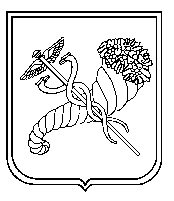 